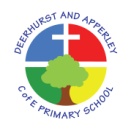 COVID-19 – Contingency/Outbreak Management PlanDeerhurst and Apperley CE Primary School, including Little Deers Pre- School settingPlan AdministrationIntroductionThis plan is based on the DfE’s Contingency Framework which lays out how to manage local outbreaks of COVID-19. The guidance states schools should have “outbreak management plans”, outlining “how they would operate” if any of the measures described in the guidance were recommended for their setting or area (See Appendix A).  The key principle for outbreak management is maximise the number of children receiving face to face teaching and minimise any disruption, whilst protecting the most vulnerable to increased risk from Covid-19Local authorities, directors of public health (DsPH) and health protection teams (HPTs) are responsible for managing localised outbreaks. They play an important role in providing support and advice to education and childcare settings and can recommend certain measures as part of their outbreak management responsibilities.  Where there is a need to address more widespread issues across an area, “ministers will take decisions on an area-by-area basis”.Schools will need to consider the implementation of some, or all, of the measures in this plan in response to recommendations provided by HPT, the DfE or the government.It may be necessary to implement these measures in the following circumstances:  To help manage severe operational impacts or identified health risks of a COVID-19 outbreak within a setting.As part of a package of measures responding to a ‘Variant of Concern’ (VoC) or to extremely high prevalence of COVID-19 in the community.To prevent unsustainable pressure on the NHS.Roles and responsibilitiesResponsible in school for notifying local HPT of a COVID-19 outbreak will be the following peopleMrs J Neveu 01452 780374 head@deerhurst.gloucs.sch.ukFurther contacts if HT is not available:Mrs E Perry 01452 780374 eperry@deerhurst.gloucs.sch.ukMrs J Oldroyd 01452 780 374 joldroyd@deerhurst.gloucs.sch.ukWhat do I do if....?This is not an exhaustive list but is intended to provide scenarios to help answer school queries.  Schools should refer to the GCC Covid-19 response checklist 2021/22 and (latest version) of UKHSA Flowchart before contacting the CovidSchoolEnquiries advice line or local HPT.  If you do think you have an outbreak, contact the DfE helpline directly on 0800 046 8687 option 1. The DfE will escalate/report any concerning situations or schools requesting further support to UKHSA or GCC for a quick local response.When and how to seek public health advice and consider extra actionFor most education and childcare settings, whichever of these escalation thresholds is reached first:A higher than previously experienced and/or rapidly increasing number of staff or student absences due to Covid-19.Evidence of severe disease due to Covid-19 such as hospitalisation of a case.A cluster of cases where there are concerns about the health needs of vulnerable staff or students.For special, AP settings or SEND units in mainstream, schools should escalate when 2 students and/or staff have mixed closely, tested positive for Covid-19 within a 10 day period and/or there are concerns for the health needs of the children and/or staff.Actions to consider once a threshold is reached Review and reinforce the hygiene and ventilation measures already in place. Considerwhether any activities could take place outdoors, including exercise, assemblies, or classes ways to improve ventilation indoors, where this would not significantly impact thermal comfort one-off enhanced cleaning focussing on touch points and any shared equipment Settings may wish to seek additional public health advice if they are concerned about transmission in the setting, either by phoning the DfE helpline (0800 046 8687, option 1).  The COVIDSchoolenquiries@gloucestershire.gov.uk email is available for providing Covid support and advice relating to educational matters.All settings should make sure their contingency plans cover how they would operate if any of the measures described were recommended for their setting or area.APPENDIX A
Additional control measuresDetails on the types of control measures schools might be asked to put in place by their local HPT to manage an outbreak may include: Version number4Date of Issue24 February 2022Electronic copies of this plan are available fromhead@deerhurst.gloucs.sch.ukDate of next reviewApril 2022Person responsible for reviewMrs J Neveua pupil/staff has symptoms at schoolSymptomatic person needs to be isolated immediately and be sent home.They should avoid using public transport and, wherever possible, be collected by a member of their family or household. If parents or carers cannot arrange to have their child collected, if age-appropriate and safe to do so, the child should walk home (or cycle/scoot etc.).Staff to wash their hands after caring for a child with symptoms.All areas where a person with symptoms has been to be cleaned after they have left.a pupil/staff with symptoms tests positiveThey are advised to stay at home and avoid contact with other people while waiting for the test result.Continue to isolate for 10 days. Isolation should start from the date of positive test or onset of symptoms. They may choose to take an LFD test from 5 days after symptoms started (or positive test) followed by another LFD test the next day. If both these test results are negative, and they do not have a high temperature, they can return to school.  If the day 5 LFD test result is positive, they can continue taking LFD tests until you receive 2 consecutive negative test results.Consider whether and how to communicate information on positive cases to parents and the school community, this could be through a ‘warn and inform’ letter.Record details of the positive case using the Educational Settings Cases Monitoring Template.a pupil/staff with symptoms tests negativeReturn to school/work when better.a parent reports their child has symptoms and is staying homeRecord child’s absence as Covid using the appropriate DfE attendance codes.Keep in contact with family for update.  Refer to school attendance policy procedures for any concerns about persistent absenteeism.a pupil with no symptoms tests positiveContinue to isolate for 10 days. Isolation should start from the date of positive test. They may choose to take an LFD test from 5 days after symptoms started (or positive test) followed by another LFD test the next day. If both these test results are negative, and they do not have a high temperature, they can return to school.  If the day 5 LFD test result is positive, they can continue taking LFD tests until you receive 2 consecutive negative test results.Consider whether and how to communicate information on positive cases to parents and the school community, this could be through a ‘warn and inform’ letter.Record details of the positive case using the Educational Settings Cases Monitoring Template.a pupil with symptoms or who should be self-isolating still comes to schoolThe Headteacher should refuse the pupil if, in their reasonable judgement, it is necessary to protect other pupils and staff from possible infection with COVID-19.School to liaise with home.someone in a pupil’s/staff household has COVID-19Pupils who live with someone who has COVID-19 should continue to attend the setting as normal.Staff that live with, or have stayed overnight in the household of, someone who has COVID-19, are advised to:minimise contact with the person who has COVID-19work from home if able to do solimit close contact with other people, especially in crowded, enclosed or poorly ventilated spaceswear a well-fitting face coveringpay close attention to the main symptoms of COVID-19. a close contact of a confirmed case then has symptoms/tests positiveSymptomatic person needs to isolate immediately and order a PCR test.  Continue to isolate whilst waiting for results. For a positive result the individual will need to follow guidance above and continue isolation period.  the outbreak threshold is reached Establish if close mixing has taken place (i.e. form group, class, subject group, friendship group mixing at break times, sports team, afterschool club/activity group)Refer to school’s outbreak management plan
Contact DfE helpline and local HPTAdditional Control MeasurePrimary, Secondary, Special and other FE settingsReview and reinforce existing control measuresThe school will continue to review and reinforce hygiene, ventilation and follow UKHSA advice on self-isolation and managing confirmed cases of COVID-19. ChecklistThe school will ensure:-pupils, staff and other adults are reminded not to attend school if they have COVID-19 symptoms or a positive test result and what to do if they are a close contact of a case.an enhanced cleaning schedule is in place which includes frequent cleaning of rooms, shared areas and equipment that are used by different groups and frequently touched surfaces;verbal reminders are given about frequent hand washing and posters are displayed to promote Covid-19 hygiene awareness;suitable and sufficient bins are provided to support pupils/students and staff to follow the ‘catch it, bin it, kill it’ approach;sufficient tissues are in all rooms;occupied spaces are kept well ventilated i.e. windows, doors and roof vents opened to increase air flow, rooms purged after use;any individual who becomes unwell with COVID-19 symptoms will be isolated, sent home and provided with information on what to do next;confirmed cases are managed by following UKHSA guidance;all visitors and key contractors are aware of the school’s control measures and ways of working.Testing From 21 February, staff and pupils in mainstream secondary schools will not be expected to continue taking part in regular asymptomatic testing.  In the event of an outbreak, the school may undertake testing for staff and students of secondary age and above for a period of time.We will ensure:the school has sufficient stock of LFD test kits for distribution to staff and students or will liaise with DfE for testing devices;if a staff member/student has a positive test then they must follow UKHSA guidance and stay at home;if a staff member/student has a negative test they should attend school as normal, as long as the individual doesn’t have COVID-19 symptoms.Routine asymptomatic testing is no longer advised in mainstream settings.Face coveringsIf recommended staff and visitors (unless exempt) will be directed:to temporarily wear face coverings in school when moving around indoor communal places. Temporarily and exceptionally, wear face coverings in classrooms and teaching spaces and dedicated transport to schools.ShieldingPeople previously considered to be particularly vulnerable, clinically extremely vulnerable (CEV), and high or higher-risk are not being advised to shield again.If recommended schools should:identify staff that are CEV and high or higher-risk;carry out an individual risk assessment;speak to individuals about additional protective measures in school; consider arrangements for home working or learning; refer to guidance on clinically extremely vulnerable persons.BubblesIt may become necessary to reintroduce bubbles and social distancing for a temporary period to reduce mixing between groups and the decision will need to take account of detrimental impact on delivery of education.Residential educational visitsvisit leaders will consider carefully if the educational visit is still appropriate and safe;only pupils/students who are attending the school will go on an educational visit;schools will consult the health and safety guidance on educational visits when considering visits.https://www.e-visit.co.uk/Gloucestershire/eVisit/LoginManaging eventsIf recommended, the school will limit: residential educational visits;open days;transition or taster days;parents coming into school;live performances in school.Attendance restrictionsAttendance restrictions will only ever be considered as a short-term measure and as a last resort.  If advised to temporarily limit attendance the school will stay open for:vulnerable pupils and young people;children of critical workers;Reception, Year 1, Year 2 and Year 6;If further restrictions are recommended, we will stay open for: vulnerable pupils and young people;children of critical workers.Remote learningIf advised to temporarily limit attendance we will ensure that high-quality remote education is provided to all students not attending as outlined in our School policy and will aim to deliver remote education that meets the same quality and quantity of education that pupils would receive in school, as outlined https://www.deerhurst.gloucs.sch.uk/remote-learning-policy/ and overview of Remote Learning on the website tab https://www.deerhurst.gloucs.sch.uk/wp-content/uploads/2021/01/Providing_remote_education_information_for-parents-2.pdfTransportIn line with national government advice, the school will recommend face coverings are worn by students and staff (unless exempt) when using:public transportdedicated transport to school or college;coach/minibus for trips.The school will consult with transport providers to establish COVID safe practice and procedures are in place.School mealsThe school will continue to prioritise meals or lunch parcels for pupils eligible for benefits-related free school meals while they are not attending school because of COVID-19 isolation guidelines. Wraparound care/after school clubs/other out of school settingsThe school will limit access to before and after-school activities and wraparound care during term time and the school holidays to those that need it most.  We will communicate to students/staff/parents/providers that will be eligible to attend once the restrictions are confirmed. Education workforceShould restrictions on student attendance be needed, school leaders will determine the workforce required onsite and if it is appropriate for some staff to work remotely.  The school will have regard to the guidance on Clinically Extremely Vulnerable people.SafeguardingThe school will aim to have a trained DSL or deputy DSL on site wherever possible.  A DSL will always be on site – Mrs J NeveuOr DDSLs Mrs E Perry, Mrs J Oldroyd, Mrs J StreetLarge numbers out of schoolWhen a large number of students need to go home and isolate, the school will:communicate with students/staff/parents/carers by email, text, updates to website;liaise with home and transport providers to organise travel plans to get students home;provide students with computer equipment;deliver high quality home learning package;ensure procedures in place to maintain contact and welfare checks.